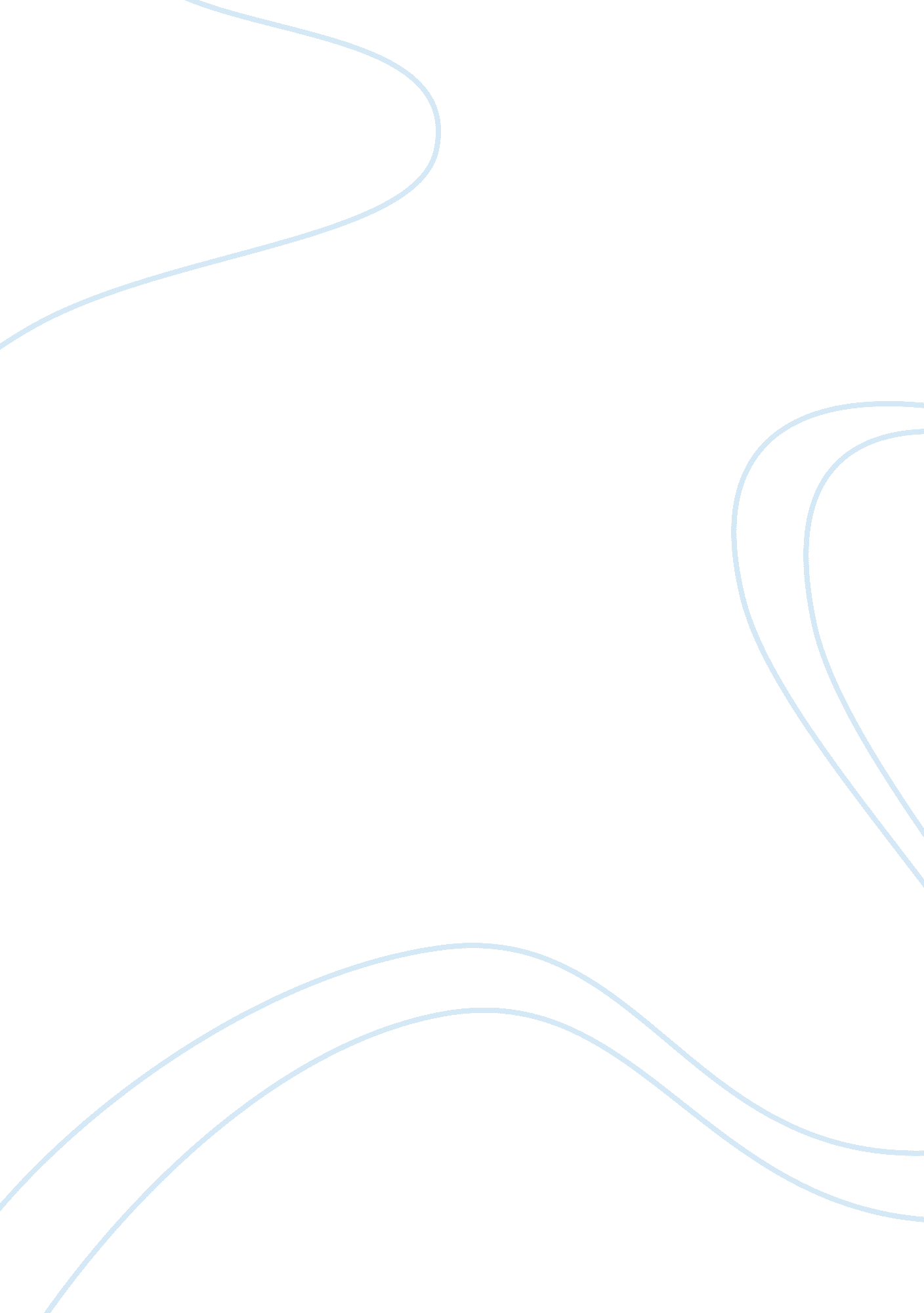 Steps you can take to help gender sexual orientation conflicts essay exampleSociology, Violence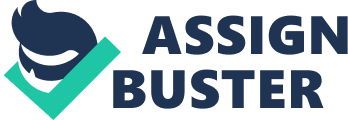 The test of intelligence is known as the ability for one to hold two opposing ideas in the mind and making it to function at the same time. This is a logical statement that rings a bell about a particularly truth in the sexual diversity area. Most individuals will mostly tend to find it rather hard for them to reconcile with the amazing modular, which is often defined to be that of self-opposing nature. 
This essay relies on how we misinterpret our own sexual personalities and orientations. Human beings thrive to appreciate and improve on the beautiful and eye pleasant tapestries that are directly woven from the opponents’ outfit of romantic attraction and desire; intense erotic fantasy and extreme sexual behavior and might involve a gendered identity. In spite of this, humans force their sexual understandings into highly strict display categories which lead us to labeling people as just male or female, or in another category, the individuals can be termed as gay or straight according to their modes of relationship, how faithful they are or adulterous. Most of human beings are confused by inconsistent information pertaining person's form of sexuality. As to of many individuals and their opinions , humans don't like the state when the morally sexual categories we prefer to incorporate or rather use are blurred with a very slight change. Abortion and reproductive issues Abortion is defined as the act of terminating a pregnancy through the process of removing a fetus or embryo prior to viability. Most of today’s youths have engaged themselves into habits of alcoholism because of peer pressure from their friends. These individuals become of less ability to make straight and reasonable decisions on their own. This becomes easier for them to fall into traps of ill motive individuals who display themselves as friends. The high engagement of the teenage and young adults in having unprotected sex or seeking the contraceptive help, has led to massive occurrence of early uncalled for pregnancies. On the other hand, we find that these young individuals visualize the process of bringing a child as one of the hardest job in life by forgetting that they owed a duty of care to their children as their parents did leaving them to one option of abortion (Lambert, 12). 
The rate of occurrence of these cases can be reduced by taking measures to reduce the possibility of these acts occurring. It is of great importance for the government to engage in educating its citizens on the importance of using contraceptives. In addition, an effort of distributing condoms to all public utilities is another decision that has a relatively high influence on reducing the number of cases that get to happen (Lambert, 66). Same sex marriage As a form of orientation, it refers to a permanent pattern or the act of positioning of individuals to experience affectionate and sexual or romantic attractions between people of the same sex (Sterngass, 22). Different terms have been developed in relation to homosexuals. I. e. a male who engage in a sexual relationship with another male are referred to as Gay and on the other hand, the female attracted romantically or sexually to another female are known as a Lesbian. Marriages between persons of the same sex are not allowed in majority of the world’s nations. Almost all the religious movements are against this type of marriage (Sterngass, 37). Domestic violence Domestic violence can also refer to domestic abuse, family violence, close partner violence or even spousal abuse. This is a situation where one partner abuses another partner in marriage, dating, cohabitation, intimate relationship or even within the family. Domestic violence occurs in many forms. They can take such forms as assault where the partner regularly kicks, hits, bites, slaps and even throws objects on the partner. The stronger partner assaults the partner whom they are in relationship or marriage with. In most cases male are the one who abuses the female (Wilson, 57). This is because they have a believe that women are weak and thus cannot make decisions concerning their relationships. The abused partner feels weak , oppressed and helpless. 
Domestic violence also can come when one partner abuses the other partner sexually or even emotionally. One partner also at times abuses another one or neglects another one. At times, a partner who feels stronger economically deprives another one of economic power. This can happen when the partner misuses the wealth of another one to make the him or her weak. When he or she has become weak economically, the other one takes advantage of those weaknesses to insult him or her. Such things, which bring domestic violence, include drug abuse (Wilson, 107). When one partner abuses the drug, he or she sees the other partner as if they are nothing. This makes them to insult the other partner. Drug abuse results unnecessary insults and beating. As the drug abuse creates wrong opinion on one partner who may go up to an extend of killing the other partner. Mistrust also is another potential cause of domestic violence. This is because if the partners do not trust each other, it leads to adultery. Adultery is a serious relationship issue and the outcome might be murdering of one partner. Domestic violence also leads to relationship or family break ups. The break ups especially family break ups results in suffering of children and they may end up becoming street children. This is because there is nobody who takes care of them. Another effect is the psychological torture of the partner. This may result in financial disaster, as the partners cannot engage in productive activities. 
The first and immediate step to take when partners are undergoing domestic violence is to recognize and accept that they are undergoing domestic abuse. Once they have acknowledged then they can now seek for psychologists. The psychologists will assist them overcome domestic abuse and violence. Prostitution and human trafficking Prostitution refers to a business whereby someone engages in sexual relations especially in a way that is immoral. This is a situation where someone engages in sex mainly for money or even other valuable things. On the other hand, trafficking is the business or trade in human beings. Human trafficking is mainly for forced labor, sexual slavery or even for exchange of human organs extracts. Prostitution in most cases refers to the commercial sex working. Prostitution leads to immoral behaviors and thus may lead to family break ups. This is because one of the partners engages himself or herself in prostitution. Prostitutes neglect themselves and they engage in sexual activities with anybody else. This leads to sexual transmitted diseases. The diseases include HIV/AIDS. Human trafficking results in murder as the human traffickers may kill people in order to remove the organs for trading. The forced sexual activities, resulting from human trafficking also leads to sexual related diseases such as HIV/AIDS (Liu, 69). 
The immediate step that is taken stop the prostitution and human trafficking teach the prostitutes and human traffickers the effects of prostitution and human trafficking. Advice the government also to step in and abolish prostitution and human trafficking as they are bad behaviors which results in negative effects in the society and thus should not be tolerated. 
In conclusion, abortion and reproductive, same sex marriages, domestic violence, prostitution and human trafficking are gender issues, which need to be addressed. They have negative effects in the society such as murder, family break ups and even sexual related diseases such as HIV/AIDS. It calls for efforts of all the stakeholders of the society to come up and address these issues. Works Cited Lambert, Cheryl, and Martha E. Thompson. Abortion & Reproductive Issues. N. p., n. d. Print. 
Liu, Min. Migration, Prostitution, and Human Trafficking: The Voice of Chinese Women. New Brunswick, N. J: Transaction Publishers, 2011. Print. 
Sterngass, Jon. Same Sex Marriage. New York: Marshall Cavendish Benchmark, 2012. Print. 
Wilson, Mike. Domestic Violence. Detroit: Greenhaven Press, 2009. Print. 